ESKİŞEHİR OSMANGAZİ ÜNİVERSİTESİ İMZA YETKİ DEVRİ FORMU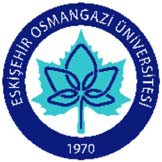 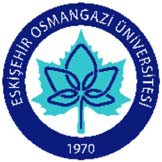 ESOGÜ İmza Yetki Devri Formu imza yetkisini devreden yetkili tarafından doldurulup,          bir üst makamın onayından sonra ilgili birim tarafından muhafaza edilecektir.Bu form, Eskişehir Osmangazi Üniversitesi Senatosunun 05.07.2017 tarih ve 15/05 sayılı kararı ile kabul edilen "Eskişehir Osmangazi Üniveristesi Elektronik Belge Yönetim Sistemi ve İmza Yetki Yönergesi"nin ekip olup, EBYS web sayfasında (http://ebysweb.ogu.edu.tr/) ve ESOGÜ Bilgi-Belge bağlantısında (https://ogu.edu.tr/Web/BilgiBelgeDetay) mevcuttur.YETKİYİ DEVREDENİNYETKİYİ DEVREDENİNAdı SoyadıUnvanıİmzasıYETKİYİ DEVRALANINYETKİYİ DEVRALANINAdı SoyadıUnvanıİmzasıYETKİ DEVRİNİN KONUSUAÇIKLAMA            Mali      İdariYETKİ DEVRİNİN SÜRESİYETKİ DEVRİNİN YASAL DAYANAĞIUYGUNDURUYGUNDUR